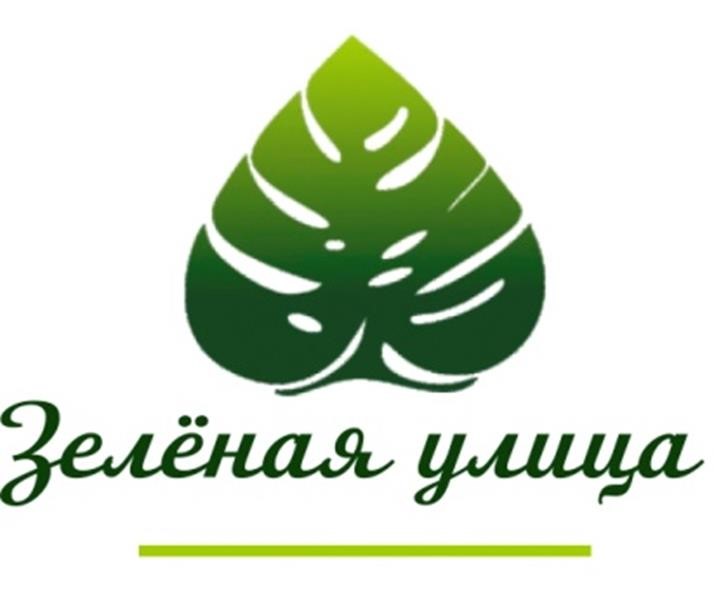 Публичный отчёт – 2022 год АНЭО «Зелёная улица» Контактные данные: 614066, РФ, Пермский край., г.Пермь, ул. Мира, 8б ; тел. +7 (965) 571-40-10; E-mail: anozu@bk.ru  Учредитель и руководитель АНЭО «Зелёная улица»: Куликова Анна Васильевна, тел. (342) 259-29-47; E-mail: anozu@bk.ru Об организации: Цель: повышение экологической грамотности населения, для улучшения экологической обстановки в городе и регионе. Основные сферы деятельности: Экологическое просвещение. Развитие и укрепление некоммерческого сотрудничества. Наши приоритеты: Просвещение жителей города Перми и Пермского края в вопросах раздельного накопления отходов. Пропаганда экономии ресурсов и минимизации потребления. Внедрение раздельного сбора отходов. Целевые группы: 1.Экоактивисты, волонтеры. 2.Дети дошкольного и школьного возраста, а также старшеклассники. 3. Взрослое население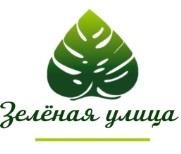 ИТОГИ В ЦИФРАХ В 2022 ГОДУ В 2022 году были реализованы проекты:- «Чистота города в моих руках», победивший в XXIV городском конкурсе социально значимых проектов «Город – это мы». Был проведен комплекс обучающих мероприятий для экоактивных граждан г. Перми: обучающие семинары, семинары практикумы, игротеки иэкскурсии. Обученные экоактивисты провели игротеки и лекции для жителей города. В рамках проекта так же провели «Экодворы».Собранно и передано в переработку более 2000кг вторсырья.Всего приняли участие не менее 846 человек. - «Правила сбережения: фундамент экокультуры с детства», победивший в конкурсе «Фонд Президентских грантов». Проведены обучающие семинары и вебинар для педагогов дошкольного образования, которые в дальнейшем провели экоуроки дошкольникам. Проведены семинары и экокветы для школьников 8-11кл, которые стали наставниками и провели экоквесты для дошкольников. Так же были проведены «Экодворы».В проекте приняли участие МАДОУ №23, 305, 364, 407, «Агробизнес», «Легополис», «Экосад».Собрано и передано в переработку более 700 кг вторсырья.Всего приняли участие более 1084 человека.Продолжил реализацию проект «Экомобиль». Добавлен пятый маршрут ЖК «Гуливер» - м-н.«Липовая гора». В течении года, каждую субботу совершались выезды по одному из 5ти маршрутов. На каждом маршруте 7 и более точек. За 2022г было 62 рейса, 4440 человек сдали 16,238 кг вторсырья, которые были переданы в переработку.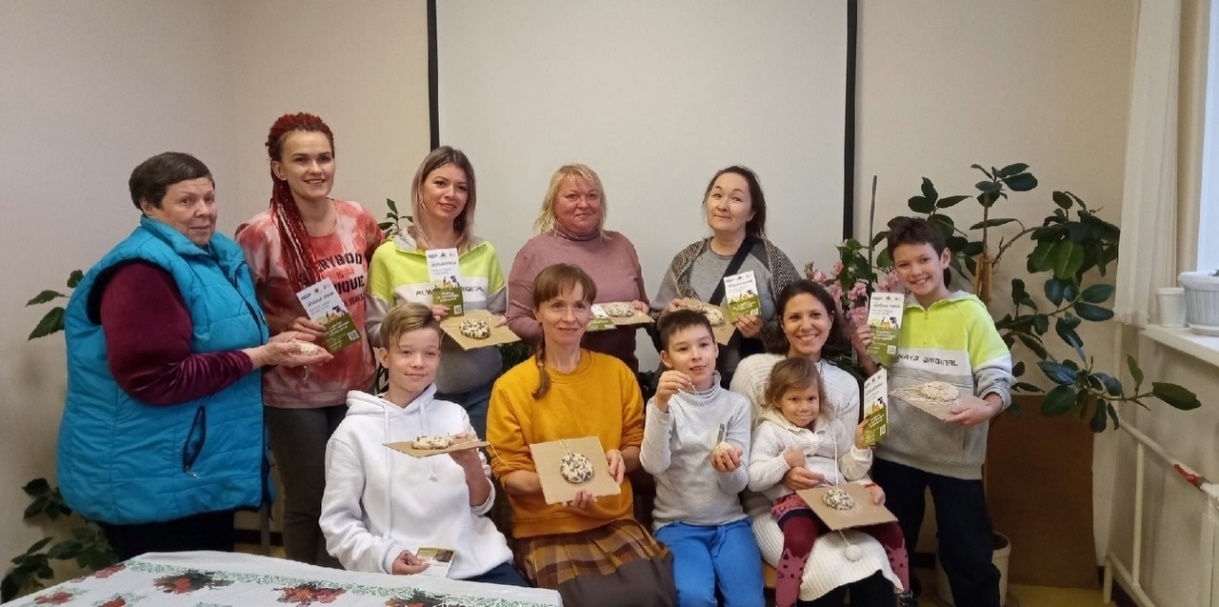 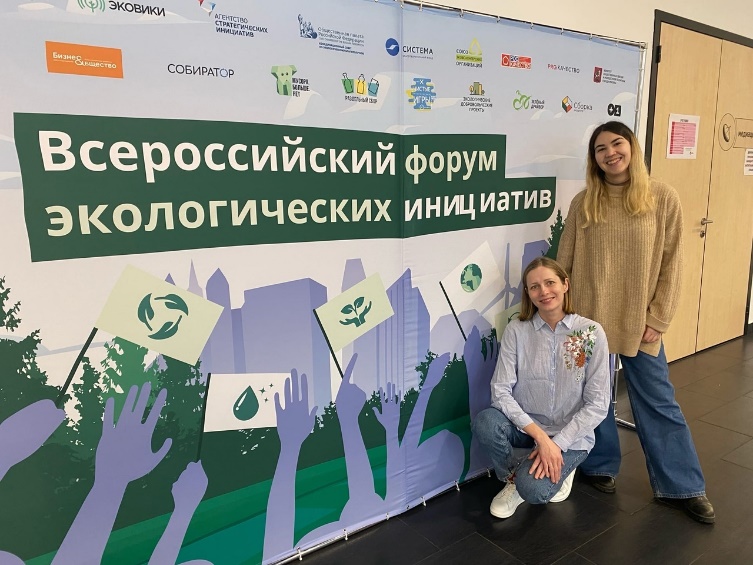 Мастер-класс по изготовлению «Сьедобной кормушки» 26.10.2022	  2-4.12.2022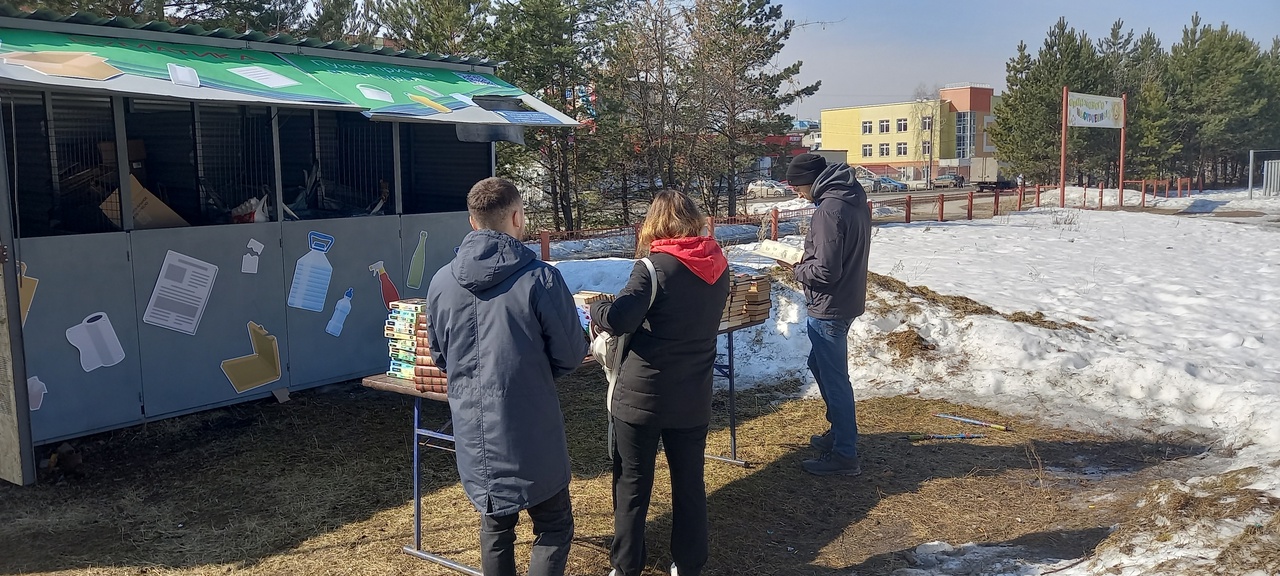 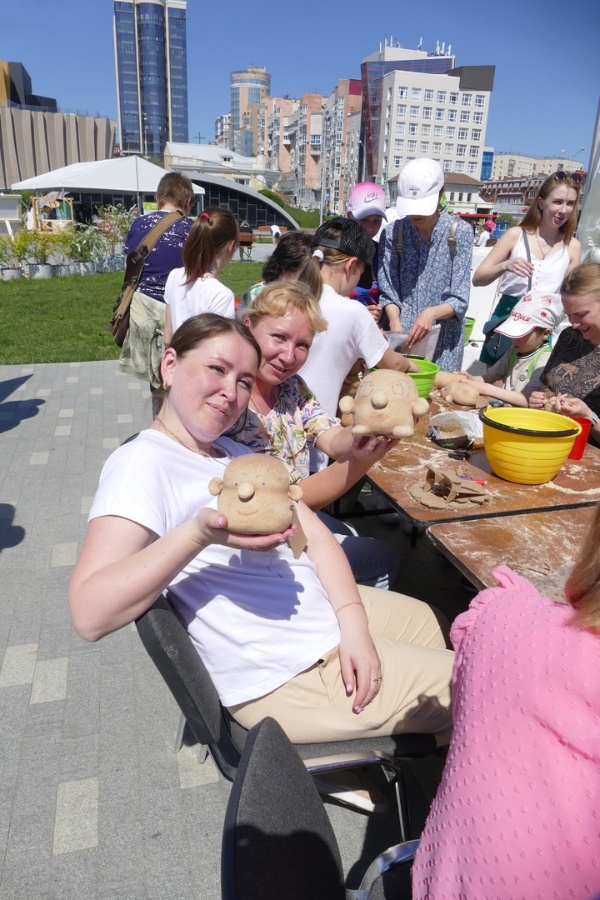 	Мероприятие «Обменяй книгу» 9.04.20                                                            Экофестиваль «Природа города» 3-4.06.2022г                                                                                                                                                                                                                                    Мастер-класс «Травянчик» 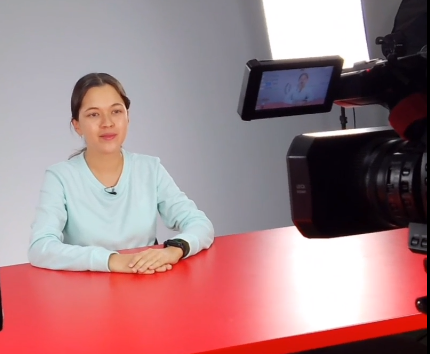 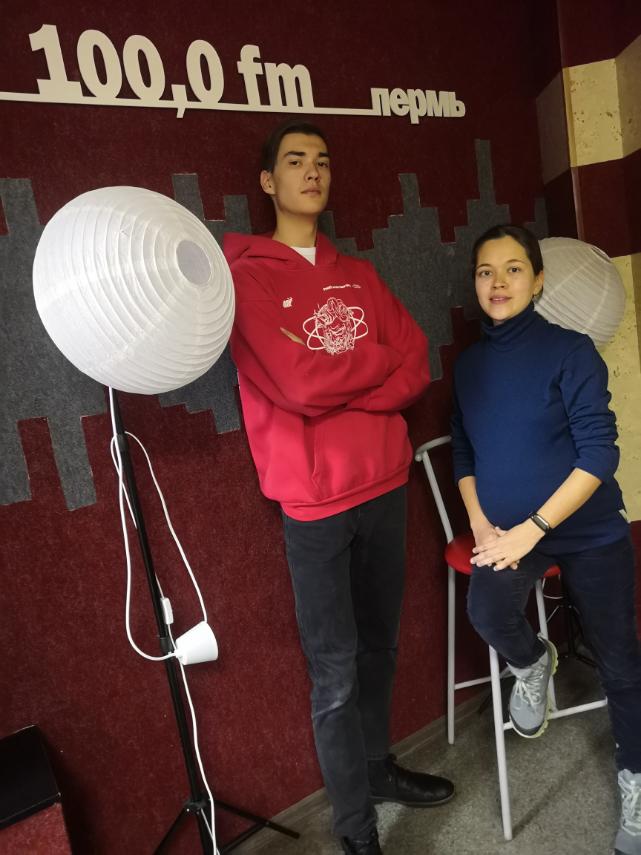 Участие в онлайн-курсе «Сортировка легче, чем ты думаешь» 2022г                                        Выступление на радио 100,0 fm 18.11.2022    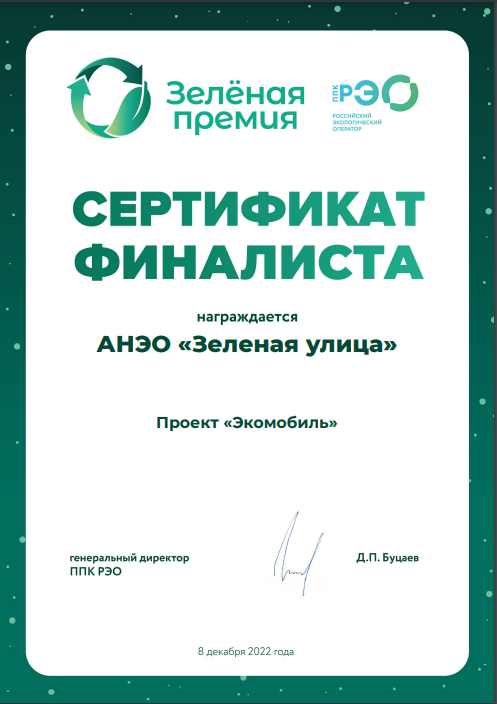 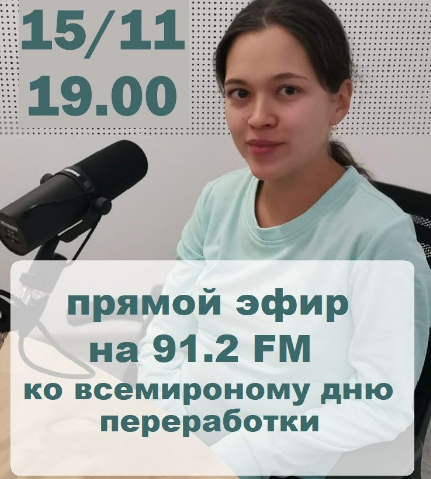               Участие на конкурсе «Зеленая премия» декабрь 2022                                                    Выступление на радио 91,2 fm  15.11.2022                                                                  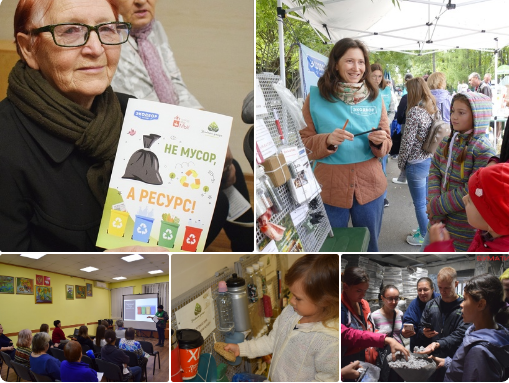 Проект «Чистота города в моих руках» 2022г. Семинары, семинар-практикум, экскурсия, игротеки, «экодворы»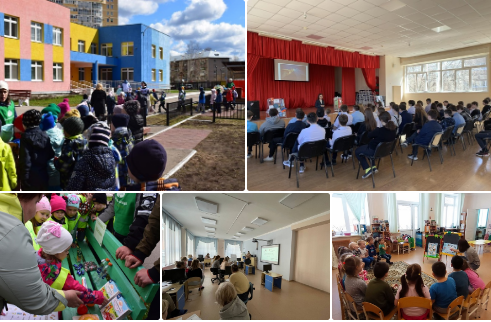                                                                                                                                  Проект «Правила сбережения: фундамент экокультуры с детства» 2022г. «Экодворы», семинары, вебинар, экоквесты, экоуроки.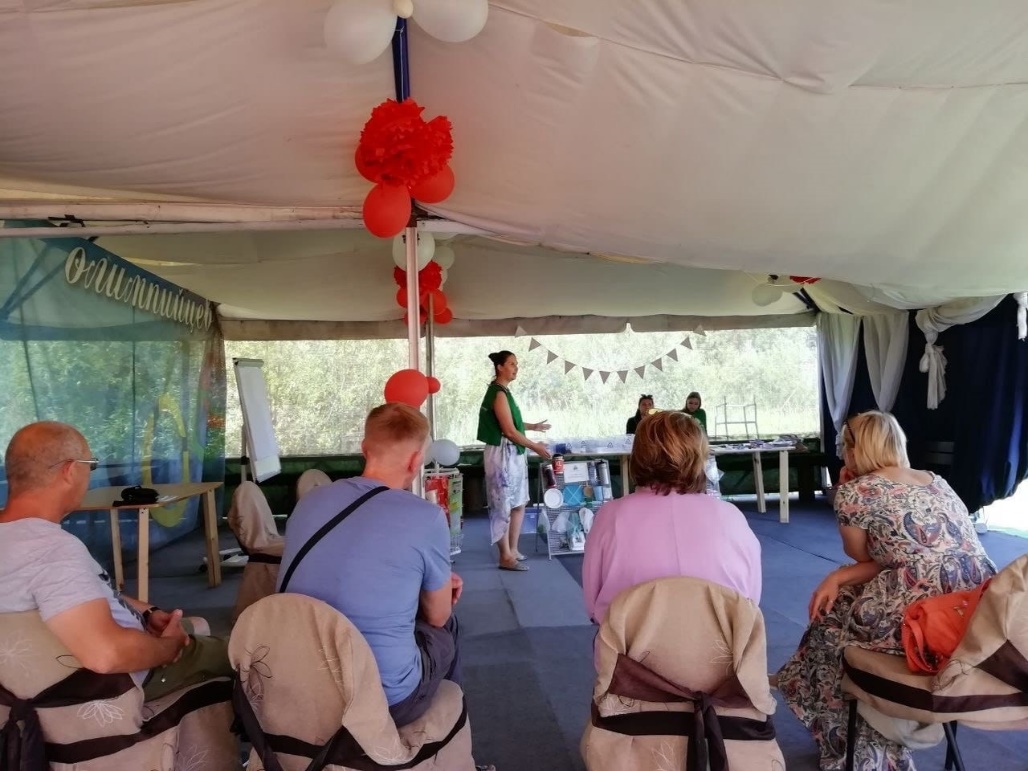 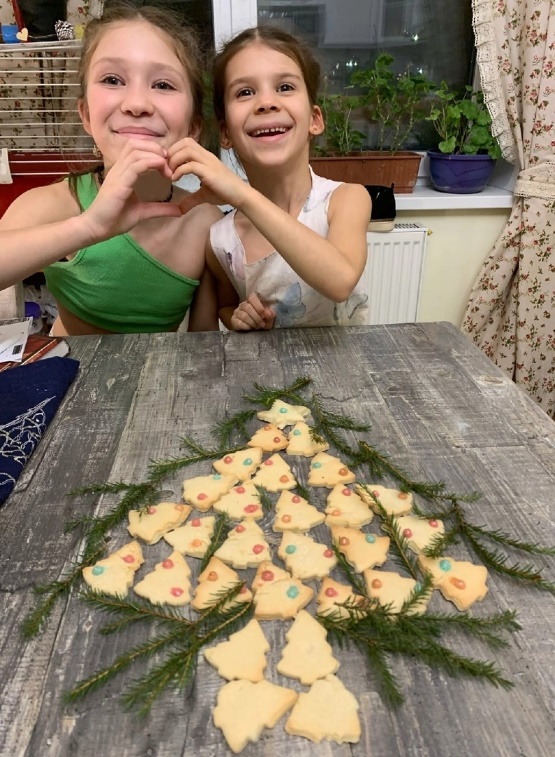 Участие в мероприятии «Экопник» 23-24.06.2022                                                               Онлай экомарафон «Зеленый адвент»                                                                                                                                                                     19-25.12.2022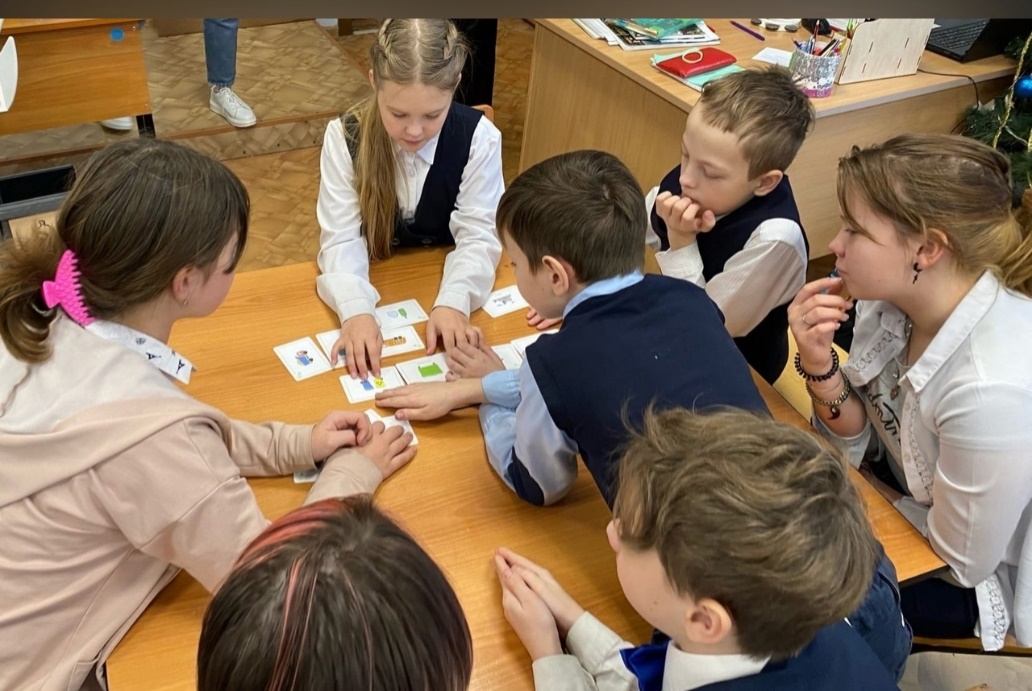 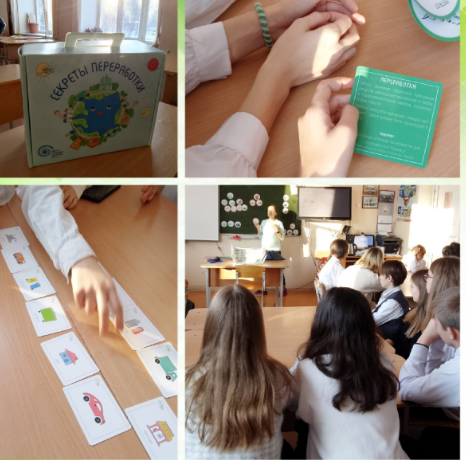 Экоурок «Секреты переработки» МАОУ «Лобановская школа» 19.12.2022                  Экоурок «Секреты переработки» МАОУ СОШ 109» 28.11.2022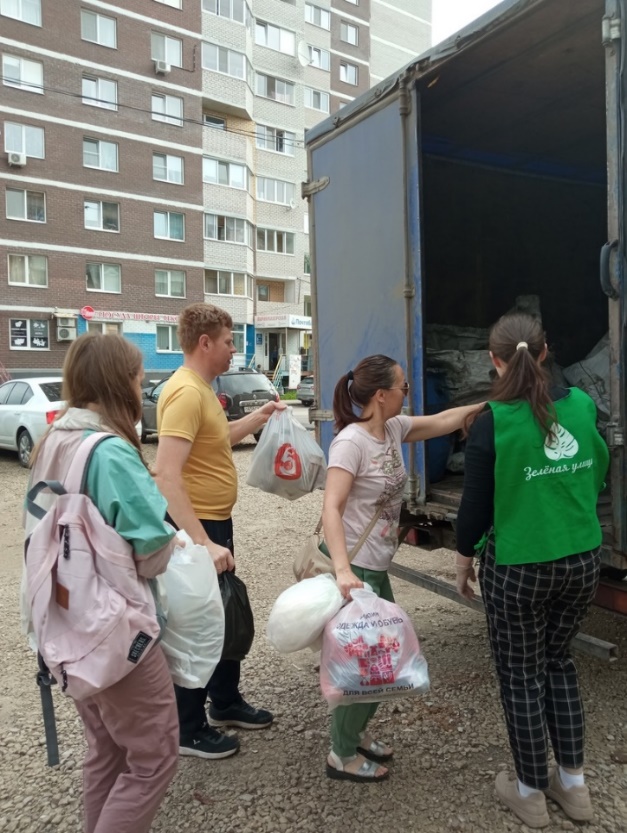              «Экомобиль» маршрут Гайва-Закамск 18.06.2022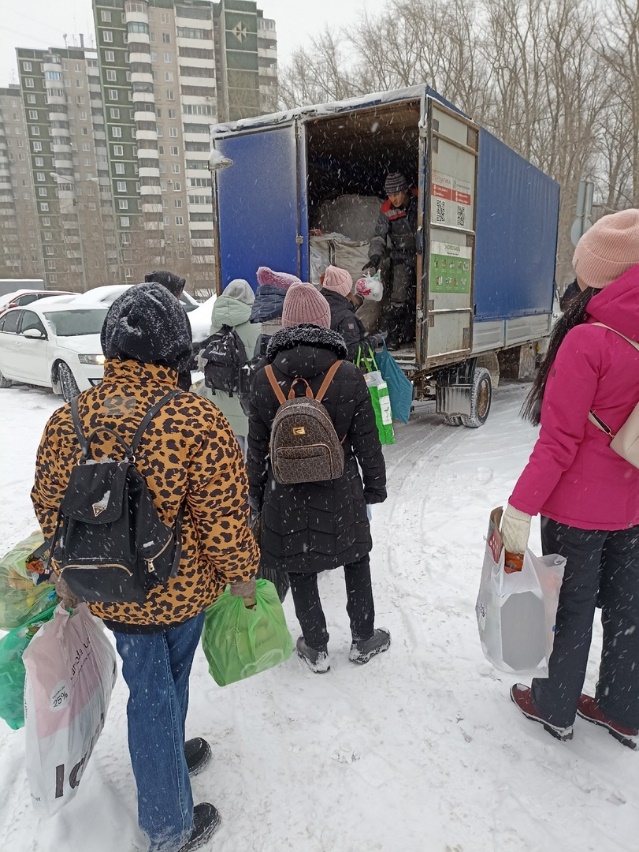 «Экомобиль» маршрут Висим-Парковый 24.12.2022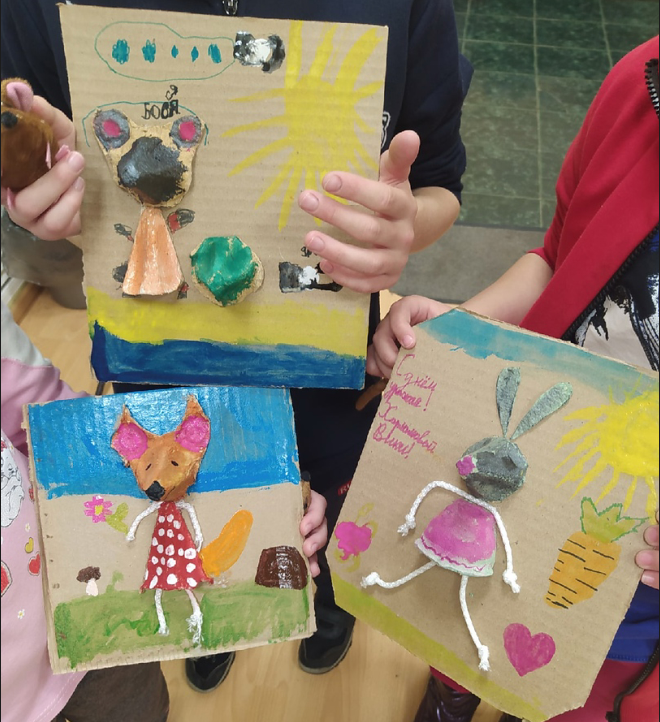                                                                                                                                                       Мастер-класс по изготовлению открытки из пульперкартона.Экодворы (экологический праздник) 8Семинары27Игротеки16Экоквесты14Вебинары1Экоуроки82Экскурсии на экотехнопарк «Буматика»1Участие в мероприятии «Экопикник»1Участие в экофестивале «Природа города»1Экомобили (выездные акции по приему раздельно собранных отходов для переработки)62Мастер-классы5Участие в мероприятии «Обменяй книгу»1Участие в онлайн курсе «Сортировка легче, чем ты думаешь»1Проведение онлайн экомарафона «Зеленый адвент»1Участие в форуме «Школа лесных волонтеров»1Выступление на радио2Участие и выход в финал на конкурсе «Зеленая премия»1Количество благополучателей 6570Реализовано проектов2Выигранных гранта 2